Уважаемый Виктор Николаевич!	Прошу Вас опубликовать на сайте МКУ «Консультационно-методического центра г. Орска» разъяснение «Внесены изменения в федеральное законодательство в части периодического подтверждения соответствия лицензиата требованиям закона в сфере деятельности по обращению с отходами».О результатах распространения сообщения о публикации, прошу проинформировать прокуратуру с приложением скриншота публикации.Приложение: пресс-релиз в электронном виде.Т.Ю. Губернская, тел.: 8 (3537) 20-66-13Тема публикации: «Внесены изменения в федеральное законодательство в части периодического подтверждения соответствия лицензиата требованиям закона в сфере деятельности по обращению с отходами».	Деятельность по сбору, транспортированию, обработке, утилизации, обезвреживанию, размещению отходов I - IV классов опасности, осуществляемая юридическими лицами и индивидуальными предпринимателями подлежит лицензированию.	В апреле 2023 года внесены изменения в статью 19.3 Федерального закона «О лицензировании отдельных видов деятельности».	Предусмотрено включение деятельности по сбору, транспортированию, обработке, утилизации, обезвреживанию, размещению отходов I–IV классов опасности в перечень видов деятельности, в отношении которых осуществляется периодическое подтверждение соответствия лицензиата лицензионным требованиям.	В отношении лицензиатов, получивших лицензии до даты вступления в силу Федерального закона, установлены переходные положения.	Лицензиаты, которым лицензии на осуществление указанных видов деятельности были предоставлены до 1 сентября 2024 года, должны пройти процедуру первичного подтверждения соответствия лицензионным требованиям по истечении трех лет с даты предоставления лицензии или даты проведения последнего планового контрольного (надзорного) мероприятия в части соблюдения лицензионных требований в зависимости от того, какое событие произошло позднее, но не ранее 1 марта 2025 года.	Впоследствии периодическое подтверждение соответствия лицензиата лицензионным требованиям проводится каждые три года со дня предоставления лицензии, если больший период не предусмотрен положением о лицензировании конкретного вида деятельности.	Основанием для проведения периодического подтверждения соответствия лицензиата лицензионным требованиям является заявление лицензиата, поданное не ранее чем за один год до наступления срока прохождения процедуры периодического подтверждения соответствия лицензионным требованиям, по результатам рассмотрения которого лицензирующим органом принимается либо решение о соответствии лицензиата лицензионным требованиям, либо о направлении лицензиату перечня выявленных нарушений лицензионных требований с указанием срока их устранения.	Изменения вступают в силу с 01.09.2024 года.ПРОКУРАТУРА Российской ФедерацииПРОКУРАТУРАОРЕНБУРГСКОЙ ОБЛАСТИОРСКАЯ ПРИРОДООХРАННАЯМЕЖРАЙОННАЯ ПРОКУРАТУРАул. Вокзальное шоссе, . Орск, 462408тел. (3537) 67-59-38, факс: (3537) 44-29-90Директору МКУ «Консультационно-методического центра г. Орска»Свечникову В.Н.mku_kmc@mail.ru Дата подп№ 22-01-2023Разъяснение законодательстваРазъяснение законодательстваРазъяснение законодательстваОрский межрайонныйприродоохранный прокурормладший советник юстиции                   				             А.А. Брылёвэл.подпись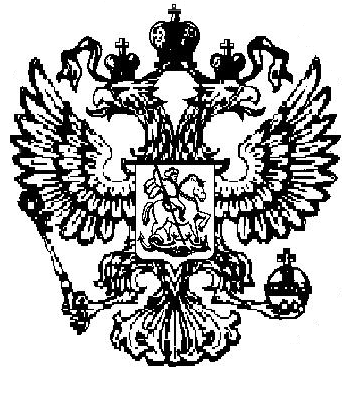 